Dipartimento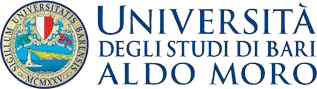 di Economia e FinanzaIl sottoscritto 			, componente del Consiglio di Dipartimento di Economia e Finanza (Università degli Studi di Bari Aldo Moro), chiede che la sua assenza alla riunione del Consiglio, convocata per il  giorno 	_, sia giustificata, in presenza di una delle seguenti causali (barrare la relativa casella).stato di malattia , fruizione di permessi, congedi, aspettative ai sensi di legge.ovveropartecipazione a:Lezioni, seminari, esercitazioni, esoneri, esami di profitto ed esami di laurea nell’ambito dei Corsi di Studi istituiti presso il Dipartimento o l’Università di Bari, attività di orientamento in ingresso e di presentazione dell’offerta formativa organizzata dal Dipartimento;specificare 	Lezioni, seminari, esercitazioni, esami nell’ambito dei Corsi post lauream istituiti presso il Dipartimento (Dottorato di ricerca, Scuola di Specializzazione, Master, Short Master, Corsi di Aggiornamento Professionale, Summer e Winter School);specificare 	Riunioni degli organi direttivi dei corsi post lauream istituiti presso il Dipartimento (Dottorato di ricerca, Scuola di Specializzazione, Master, Short Master, Corsi di Aggiornamento Professionale, Summer e Winter School);specificare 	Riunioni del Senato Accademico, del Consiglio di Amministrazione ovvero delle Commissioni instituite in seno ai predetti Organi;specificare 	Riunioni ufficiali in qualità di Delegato del Rettore, di Garante degli studenti, di componente del Nucleo di Valutazione, Presidio della Qualità di Ateneo, Collegio dei garanti dei comportamenti, Collegio di disciplina, Comitato Unico di Garanzia per le pari opportunità, la valorizzazione del benessere di chi lavora e contro le discriminazioni;specificare 	Riunioni delle Commissioni di concorso per l’Abilitazione Scientifica Nazionale o delle Commissioni insediate nell’ambito di procedure concorsuali bandite dall’Università degli Studi di Bari o da qualsiasi altra università;specificare 	Riunioni di commissioni e organismi non inclusi nelle precedenti lettere, ivi compresi gli organi direttivi delle associazioni scientifiche di rilevanza nazionale, a titolo di assolvimento dei propri compiti istituzionale;specificare 	Convegni scientifici di rilievo nazionale o internazionale, in qualità di relatore;specificare 	Data e Firma